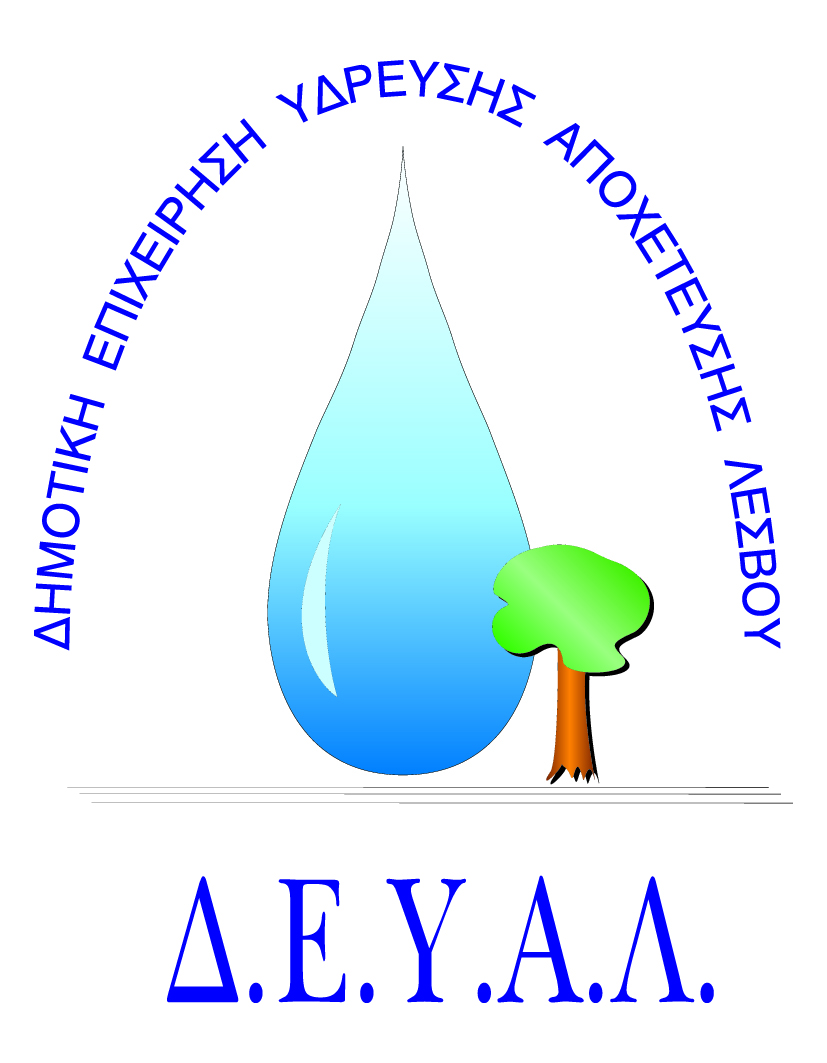 ΔΙΑΔΗΜΟΤΙΚΗ ΕΠΙΧΕΙΡΗΣΗ                                                           Ημερομηνία:21-12-2023ΥΔΡΕΥΣΗΣ ΑΠΟΧΕΤΕΥΣΗΣ                                             ΛΕΣΒΟΥ                                                                                                          Προς                                                                                                          Δ.Ε.Υ.Α. ΛέσβουΕΝΤΥΠΟ 1  -  ΟΙΚΟΝΟΜΙΚΗ ΠΡΟΣΦΟΡΑ	Προς Υπογραφή Προσφέροντος ή Εκπροσώπου του……………………………………………………… Όνομα υπογράφοντος……………………………………………….Αρ. Δελτίου Ταυτότητας/ΔιαβατηρίουΥπογράφοντος………………………………………………..Ιδιότητα υπογράφοντος…………………………………………… ΘΕΜΑ:      Προμήθεια υποβρυχίου αντλητικού συγκροτήματος για το αντλιοστάσιο Ύδρευσης Α1 στην Αγία Κυριακή Αρ. πρωτ.:  16043/21-12-2023Α/ΑΠΟΣΟΤΗΤΑΠΕΡΙΓΡΑΦΗΤΙΜΗ ΜΟΝ. ΚΟΣΤΟΣ11ΥΠΟΒΡΥΧΙΟΣ ΚΙΝΗΤΗΡΑΣ 6΄΄ ΑΣΤΕΡΑ ΤΡΙΓΩΝΟ ΙΣΧΥΟΣ 11KW , 15HP - ΥΔΡΟΨΥΚΤΟΣ21ΥΠΟΒΡΥΧΙΑ ΑΝΤΛΙΑ 6΄΄ ΕΞΟΛΟΚΛΗΡΟΥ ΑΝΟΞΕΙΔΩΤΗ (AISI 304) ΣTA 50m  ΜΑΝΟΜΕΤΡΙΚΟ ΠΑΡΟΧΗ 50-54 m3 /hΚΑΘΑΡΗ ΑΞΙΑΚΑΘΑΡΗ ΑΞΙΑΚΑΘΑΡΗ ΑΞΙΑΚΑΘΑΡΗ ΑΞΙΑΦΠΑ 17%ΦΠΑ 17%ΦΠΑ 17%ΦΠΑ 17%ΣΥΝΟΛΟΣΥΝΟΛΟΣΥΝΟΛΟΣΥΝΟΛΟ